ILPQC Birth Equity Patient & Community Engagement Strategy: Respectful Care BreakfastsSteps to planning your Respectful Care BreakfastGather your planning groupUnit leadership, Educator, Provider and RN champions, social worker, etc. (your BE team)Set the date and invite OB providers, nurses and staff for a Respectful Care Celebration BreakfastBlack Maternal Health Week (April 11-17) and/or Mother’s Day Week (week of May 14)Consider using a Grand Rounds time slotInvite any # of postpartum patients and some community members who work in maternal healthPP leader rounds – opportunity to invite patients back for a Respectful Care BreakfastProviders – give opportunity for each office/clinic to invite a few patients delivered in last yearInvite moms with babies in the NICU who may be at the hospital and want to joinCommunity outreach (invite doulas, community health workers, home visiting program, community health clinic, etc.) – consider any partners from community groups working in maternal health or groups where you refer your patients for resources who might want to joinAsk 3-5 patients / community members to be on a Respectful Care panel discussion at the breakfast Ask a few patients you have invited and possibly a doula or other partner from the community to share on the panel about their perspective and experiences with respectful careCelebrate respectful care and patient voices with clinical team members and patients and enjoy breakfast and discussion together! Sample Agenda20 min: Coffee/breakfast and mingling (remember name tags for everyone help)10 min: Welcome/introduction to ILPQC Birth Equity Initiative / share Respectful Care Practices30 min: Patient and community panel discussion (3-5 patients or community stakeholders)Moderator/facilitator (could be DEI officer at facility, BE champion, OB leader etc.)Ask the patient / community panel questions and encourage group discussion about why respectful care matters and how clinical teams can best provide respectful careSample Panel Discussion QuestionsWhat does respectful care mean? What does it look/feel like for each patient on the panel?  Ask the panelists to share examples where they have experienced respectful care.How can clinical team members best take action on the respectful care practices? How do we make sure patients feel listened to? How do we best practice shared decision making?Are there any PREM survey elements that you are seeing a disparity? (You can also use the overall ILPQC PREM elements that show need for improvement if your hospital does not yet have sufficient PREM data  to show enough feedback.)  Please share input on how to do better. Post-Event Feedback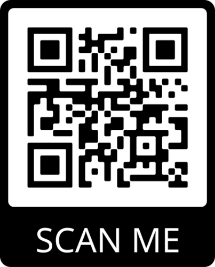 This is a key tool in evaluating the effectiveness and acceptability of this strategy for the clinical team and community/patient partners. Please ask all participants to complete this brief survey at the end of the event!  We will share anonymous results back with you.